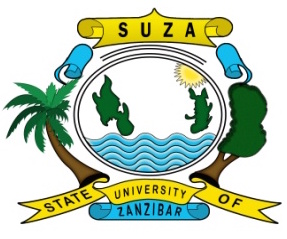 THE STATE UNIVERSITY OF ZANZIBARAdmission into a new programme of Bachelor of Science in Agriculture - GeneralThe State University of Zanzibar (SUZA) proudly wishes to announce the introduction of new programme of Bachelor of Science in Agriculture – General under its new School of Agriculture, this will commence from the forthcoming academic year 2019/2020. SUZA, therefore invites eligible candidates who wish to pursue this programme for the academic year 2019/2020.QualificationsDirect EntryTwo principal passes in Biology/Botany and Chemistry/ Physics/Mathematics/Science and     Practice   in Agriculture.Equivalent EntryDiploma in Agriculture, Livestock with an average of “B” or GPA of 3.0 and four passes in Science subjects at O‟ Level or three credits in Physics, Chemistry, Biology/Botany or Zoology or Science and Practice of Agriculture in the Ordinary Level - Certificate of Secondary Education Examination (CSEE) or equivalent.Mode of ApplicationThe applicants are requested to fill in application forms available at SUZA official website (www.suza.ac.tz online admission) or osim.suza.ac.tz.   Submit their duly filled in forms with attachments needed (as mentioned in appropriate form). Failure to submit application via system, application will not be considered. No physical document/form available for application. The application fee for the programme is TZS. 10,000/= and should be paid through the People’s Bank of Zanzibar Ltd Account number 021103000489 Account Name: Kizimbani Agricultural Training Institute.Closing DateThe deadline for receiving application documents is 13th September, 2019. CautionSubmission of forged certificates/testimonials or any other false information is unlawful and will be handled according to the law.  Candidates must apply in response to this announcement. The University Senate has the final decision on selecting qualified applicants.  All enquiries about admission to SUZA should be addressed to:Director, Directorate of Undergraduate StudiesThe State University of Zanzibar P. O. Box 146Zanzibar, TanzaniaTel: +255 223 0724/2233337Fax: +255 223 3337E mail: dus@suza.ac.tz